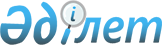 О внесении изменений и дополнения в приказ Министра финансов Республики Казахстан от 25 мая 2009 года № 215 "Об утверждении Классификатора перечня товаров (работ, услуг) государственных учреждений, содержащихся за счет республиканского или местного бюджета, деньги от реализации которых остаются в их распоряжении"Приказ Заместителя Премьер-Министра - Министра финансов Республики Казахстан от 30 сентября 2022 года № 1008
      ПРИКАЗЫВАЮ:
      1. Внести в приказ Министра финансов Республики Казахстан от 25 мая 2009 года № 215 "Об утверждении Классификатора перечня товаров (работ, услуг) государственных учреждений, содержащихся за счет республиканского или местного бюджета, деньги от реализации которых остаются в их распоряжении" (зарегистрирован в Реестре государственной регистрации нормативных правовых актов под № 5702) следующие изменения и дополнение:
      в Классификаторе перечня товаров (работ, услуг) государственных учреждений, содержащихся за счет республиканского или местного бюджета, деньги от реализации которых остаются в их распоряжении, утвержденном указанным приказом:
      раздел "Услуги, предоставляемые государственными учреждениями в сфере образования" изложить в следующей редакции:
      "
      ";
      раздел "Услуги, предоставляемые военными учебными заведениями Министерства обороны Республики Казахстан в сфере образования" изложить в следующей редакции:
      ";
      раздел "Услуги, предоставляемые государственными архивами" изложить в следующей редакции:
      ";
      раздел "Услуги, предоставляемые военно-медицинскими подразделениями Службы государственной охраны Республики Казахстан в сфере оказания медицинской помощи в рамках гарантированного объема бесплатной медицинской помощи и в системе обязательного социального медицинского страхования" изложить в следующей редакции:
      ";
      раздел "Услуги, предоставляемые государственными учреждениями Вооруженных Сил, специализирующимися в сфере оказания медицинской помощи в рамках гарантированного объема бесплатной медицинской помощи и в системе обязательного социального медицинского страхования" изложить в следующей редакции:
      ";
      дополнить разделом "Услуги, предоставляемые РГУ "Академией правосудия при Верховном Суде Республики Казахстан" следующего содержания:
      ".
      2. Департаменту бюджетного законодательства Министерства финансов Республики Казахстан в установленном законодательством Республики Казахстан порядке обеспечить:
      1) государственную регистрацию настоящего приказа в Министерстве юстиции Республики Казахстан; 
      2) размещение настоящего приказа на интернет - ресурсе Министерства финансов Республики Казахстан;
      3) в течение десяти рабочих дней после государственной регистрации настоящего приказа в Министерстве юстиции Республики Казахстан представление в Департамент юридической службы Министерства финансов Республики Казахстан сведений об исполнении мероприятий, предусмотренных подпунктами 1) и 2) настоящего пункта.
      3. Настоящий приказ вводится в действие по истечении десяти календарных дней после дня его первого официального опубликования.
					© 2012. РГП на ПХВ «Институт законодательства и правовой информации Республики Казахстан» Министерства юстиции Республики Казахстан
				
Услуги, предоставляемые государственными учреждениями в сфере образования
Услуги, предоставляемые государственными учреждениями в сфере образования
Услуги, предоставляемые государственными учреждениями в сфере образования
Услуги, предоставляемые государственными учреждениями в сфере образования
Услуги, предоставляемые государственными учреждениями в сфере образования
Услуги, предоставляемые государственными учреждениями в сфере образования
Услуги, предоставляемые государственными учреждениями в сфере образования
Услуги, предоставляемые государственными учреждениями в сфере образования
Услуги, предоставляемые государственными учреждениями в сфере образования
Услуги, предоставляемые государственными учреждениями в сфере образования
РБ 
РБ
РБ 
РБ
РБ
РБ
МБ
МБ
МБ
МБ
МБ
МБ
МБ
МБ
МБ
МБ
МБ
МБ
МБ
МБ
МБ
МБ
МБ
МБ
МБ
МБ
МБ
МБ
МБ
МБ
МБ
МБ
МБ
04
04
04
04
05
04
04
04
04
04
04
04
04
06
06
08
04
04
04
04
04
04
04
04
04
04
04
04
04
04
04
04
06
6 
9
2
2 
2 
2 
2 
2 
2 
2 
2
4 
4 
1 
1 
2 
2 
2
2
9
2
2
2
4
2
4
2
2
2
2
2
4
225
240
225
240
225
240
261
261
360
360
360
261
360
261
360
285
285
285
381
261
261
261
261
261
360
360
753
753
753
753
753
753
204
041
099
005
019
038
003
006
003
004
005
024
024
015
016
003
006
007
006
007
055
082
203
025
040
025
003
006
055
082
203
025
015
100
100
100
101
000
100
015
015
015
015
015
015
015
100
100
015
015
015
015
015
015
015
015
015
015
015
015
015
015
015
015
015
100
001
Услуги по реализации дополнительных образовательных программ (развития детского и юношеского творчества, склонностей и интересов в области спорта, культуры и искусства)
1) укрепление учебно-материальной базы учреждений образования;
2) приобретение учебного оборудования и инвентаря, в том числе для работы на учебно-опытном участке;
3) покрытие расходов по улучшению питания, бытового и культурного обслуживания обучающихся;
4) расширение учебно-производственных мастерских и подсобных хозяйств;
5) поощрение обучающихся и оказание материальной помощи отдельным социально незащищенным слоям обучающихся;
6) питание обучающихся, находящихся в организациях среднего образования с продленным днем и в группах продленного дня организации среднего образования;
7) содержание столовых (заработная плата, приобретение продуктов питания, приобретение оборудования и инвентаря, капитальный ремонт и другие расходы);
8) оплата выполненных работ обучающимися средних организации образования;
9) проведение экскурсий и внеклассных вечеров;
10) текущий ремонт организаций среднего образования, учебных корпусов и общежитий;
11) развитие пришкольного участка и обновление оборудования мастерских организаций среднего образования;
12) устройство спортивных площадок;
13) выдача стипендий и премирование отличившихся в общественно-полезном труде обучающихся;
14) оздоровительные мероприятия;
15) покрытие расходов по питанию участников соревнований, оплата труда арбитров (судей) и медицинских работников;
16) организация учебного процесса по дополнительным учебным программам;
17) оплата труда руководителей кружков и секций;
18) на мероприятия, связанные с организацией кружков и секций;
19) оплата труда работников, оказывающих платные образовательные услуги;
20) установление доплат, надбавок, премий и других выплат стимулирующего характера;
21) приобретение транспортных средств;
22) приобретение оборудования, инвентаря (в том числе мягкого) и обмундирования;
23) расходы на оплату за отопление, электроэнергию, водоснабжение и другие коммунальные расходы, приобретение предметов и материалов для текущих и хозяйственных целей, оплата услуг по обслуживанию здания, оплата транспортных услуг и прочие расходы на приобретение товаров;
24) реконструкция и капитальный ремонт зданий и сооружений;
25) оплата труда воспитателей и вспомогательного персонала лагерей отдыха;
26) ремонт музыкальных инструментов;
27) расходы, связанные с эксплуатацией и ремонтом двигателей;
28) затраты, связанные с производственной деятельностью учебно-вспомогательных подсобных хозяйств и учебно-опытных участков, в том числе на оплату труда работников, занятых в этой деятельности;
29) командировочные расходы;
30) на проведение аккредитации организаций образования
(111, 112, 113, 121, 122, 124, 131, 132, 135, 136, 141, 142, 144, 149, 151, 152, 153, 156, 159, 161, 162, 169, 324, 413, 414, 416, 419, 421).
Статья 63 Закона Республики Казахстан "Об образовании", приказ Министра образования и науки Республики Казахстан от 24 октября 2017 года № 541 "Об утверждении Правил оказания платных видов деятельности по реализации товаров (работ, услуг) государственными учреждениями образования, деньги от реализации которых остаются в их распоряжении и расходования ими денег от реализации товаров (работ, услуг)" (зарегистрирован в Реестре государственной регистрации нормативных правовых актов под № 16899).
РБ
РБ 
РБ 
РБ
РБ
МБ
МБ
МБ
МБ
МБ
МБ
МБ
МБ
МБ
МБ
МБ
МБ
МБ
04
04
04
04
05
04
04
04
04
04
04
04
06
06
08
04
04
04
6 
2 
9 
2 
2 
2 
2 
2 
2 
2 
4 
4 
1 
1 
2 
2 
2 
9
225
240
240
225
225
261
261
360
360
360
261
360
261
360
285
285
285
261
204
005
041
099
019
003
006
003
004
005
024
024
015
016
003
006
007
007
100
101
100
100
000
015
015
015
015
015
015
015
100
100
015
015
015
015
002
Услуги по предоставлению в пользование музыкальных инструментов
То же
То же
МБ
МБ
МБ
МБ
МБ
МБ
МБ
МБ
МБ
МБ
МБ
МБ
МБ
МБ
МБ
МБ
МБ
МБ
МБ
МБ
МБ
МБ
МБ
МБ
МБ
04
04
04
04
04
04
04
06
06
08
04
04
04
04
04
04
04
04
04
04
04
04
04
04
06
2 
2 
2 
2 
2
4 
4
1 
1 
2 
2 
2
2
2
2
4
2
4
2
2
2
2
2
4
1
261
261
360
360
360
261
360
261
360
285
285
285
261
261
261
261
360
360
753
753
753
753
753
753
753
003
006
003
004
005
024
024
015
016
003
006
007
055
082
203
025
040
025
003
006
055
082
203
025
015
015
015
015
015
015
015
015
100
100
015
015
015
015
015
015
015
015
015
015
015
015
015
015
015
100
003
Услуги по отпуску теплоэнергии, подаваемой энергоустановками и котельными
То же
То же
РБ 
РБ 
РБ 
РБ
МБ
МБ
МБ
МБ
МБ
МБ
МБ
МБ
МБ
МБ
МБ
МБ
МБ
МБ
МБ
МБ
МБ
МБ
МБ
МБ
МБ
МБ
МБ
МБ
МБ
МБ
04
04
04
05
04
04
04
04
04
04
04
06
06
08
04
04
04
04
04
04
04
04
04
04
04
04
04
04
04
06
6 
9 
2 
2 
2 
2 
2 
2 
2 
4 
4 
1 
1 
2 
2 
2 
9
2
2
2
4
2
4
2
2
2
2
2
4
1
225
240
225
225
261
261
360
360
360
261
360
261
360
285
285
285
261
261
261
261
261
360
360
753
753
753
753
753
753
753
204
041
099
019
003
006
003
004
005
024
024
015
016
003
006
007
007
055
082
203
025
040
025
003
006
055
082
203
025
015
100
100
100
000
015
015
015
015
015
015
015
100
100
015
015
015
015
015
015
015
015
015
015
015
015
015
015
015
015
100
004
Услуги по организации производства и реализация продукции учебно-производственных мастерских, учебных хозяйств, учебно-опытных участков
То же
То же
РБ 
РБ 
РБ 
РБ 
РБ
МБ
МБ
МБ
МБ
МБ
МБ
МБ
МБ
МБ
МБ
МБ
МБ
МБ
МБ
МБ
МБ
МБ
МБ
МБ
МБ
МБ
МБ
МБ
МБ
МБ
МБ
04
04
04
04
05
04
04
04
04
04
04
04
06
06
08
04
04
04
04
04
04
04
04
04
04
04
04
04
04
04
06
9 
2 
2 
2 
2 
2 
2 
2 
2 
2 
4 
4 
1 
1 
2 
2 
2 
9
2
2
2
4
2
4
2
2
2
2
2
4
1
240
225
240
240
225
261
261
360
360
360
261
360
261
360
285
285
285
261
261
261
261
261
360
360
753
753
753
753
753
753
753
041
099
005
038
019
003
006
003
004
005
024
024
015
016
003
006
007
007
055
082
203
025
040
025
003
006
055
082
203
025
015
100
100
101
100
000
015
015
015
015
015
015
015
100
100
015
015
015
015
015
015
015
015
015
015
015
015
015
015
015
015
100
005
Услуги по организации летнего отдыха, обеспечению питания обучающихся и воспитанников, участников различных мероприятий, проводимых в организациях образования
То же
То же
РБ 
РБ 
РБ 
РБ 
РБ
РБ
МБ
МБ
МБ
МБ
МБ
МБ
МБ
МБ
МБ
МБ
МБ
МБ
МБ
МБ
МБ
МБ
МБ
МБ
МБ
МБ
МБ
МБ
МБ
МБ
МБ
МБ
04
04
04
04
04
04
04
04
04
04
04
04
04
06
06
08
04
04
04
04
04
04
04
04
04
04
04
04
04
04
04
06
6 
9 
2 
2 
2
1 
2 
2 
2 
2 
2 
4 
4 
1 
1 
2 
2 
2 
9
2
2
2
4
2
4
2
2
2
2
2
4
1
225 
240 
225 
240 
240
225
360
261
261
360
360
261
360
261
360
285
285
285
261
261
261
261
261
360
360
753
753
753
753
753
753
753
204
041
099 
005 
038
098
005
003
006
003
004
024
024
015
016
003
006
007
007
055
082
203
025
040
025
003
006
055
082
203
025
015
100 
100 
100 
101 
100
102
015
015
015
015
015
015
015
100
100
015
015
015
015
015
015
015
015
015
015
015
015
015
015
015
015
100
006
Услуги по организации и проведению различных мероприятий: спортивных соревнований, семинаров, совещаний, конференций среди обучающихся и воспитанников, педагогических работников и взрослого населения, а также по разработке и реализации учебно-методической литературы
То же
То же
РБ 
РБ 
РБ 
РБ 
РБ 
РБ
МБ
МБ
МБ
МБ
МБ
МБ
МБ
МБ
МБ
МБ
МБ
МБ
МБ
МБ
МБ
МБ
МБ
МБ
МБ
МБ
МБ
МБ
МБ
МБ
МБ
04
04
04
04
04
05
04
04
04
04
04
04
04
06
06
08
04
04
04
04
04
04
04
04
04
04
04
04
04
04
06
6
9 
2 
2 
2 
2 
2 
2 
2 
2 
2 
4 
4 
1 
1 
2 
2 
2
2
2
2
4
2
4
2
2
2
2
2
4
1
225
240
225
240
240
225
261
261
360
360
360
261
360
261
360
285
285
285
261
261
261
261
360
360
753
753
753
753
753
753
753
204
041
099
005
038
019
003
006
003
004
005
024
024
015
016
003
006
007
055
082
203
025
040
025
003
006
055
082
203
025
015
100
100
100
101
100
000
015
015
015
015
015
015
015
100
100
015
015
015
015
015
015
015
015
015
015
015
015
015
015
015
100
007
Услуги по организации углубленного изучения с обучающимися основ наук по предметам (дисциплинам и циклам дисциплин)
То же
То же
РБ 
РБ 
РБ 
РБ 
РБ
МБ
МБ
МБ
МБ
МБ
МБ
МБ
МБ
МБ
МБ
МБ
МБ
МБ
МБ
МБ
МБ
МБ
МБ
МБ
МБ
МБ
МБ
МБ
МБ
МБ
04
04
04
04
05
04
04
04
04
04
04
04
06
06
08
04
04
04
04
04
04
04
04
04
04
04
04
04
04
06
9 
2 
2 
2 
2 
2 
2 
2 
2 
2 
4 
4 
1 
1 
2 
2 
2
2
2
2
4
2
4
2
2
2
2
2
4
1
240
225
240
240
225
261
261
360
360
360
261
360
261
360
285
285
285
261
261
261
261
360
360
753
753
753
753
753
753
753
041
099
005
038
019
003
006
003
004
005
024
024
015
016
003
006
007
055
082
203
025
040
025
003
006
055
082
203
025
015
100
100
101
100
000
015
015
015
015
015
015
015
100
100
015
015
015
015
015
015
015
015
015
015
015
015
015
015
015
100
008
Услуги по организации дополнительных занятий с отдельными обучающимися по предметам (дисциплинам и циклам дисциплин) сверх учебного времени, выделенного по учебному плану и программам
То же
То же
МБ
МБ
МБ
МБ
МБ
04
04
04
04
04
4 
4
4
4
4
261
360
261
360
753
024
024
025
025
025
015
015
015
015
015
009
Услуги по организации профессионального образования (переподготовке и повышению квалификации квалифицированных рабочих кадров и специалистов среднего звена)
То же
То же
РБ 
РБ
РБ
РБ
04
04
04
04
6 
9
5
5
225
240
225
225
204
041
222
221
100
100
000
000
010
Услуги по повышению квалификации специалистов
То же
То же
РБ 
РБ 
РБ 
РБ 
РБ 
РБ
МБ
МБ
МБ
МБ
МБ
МБ
МБ
МБ
МБ
МБ
МБ
МБ
МБ
МБ
МБ
МБ
МБ
МБ
МБ
МБ
МБ
МБ
МБ
МБ
МБ
МБ
МБ
МБ
МБ
04
04
04
04
04
05
04
04
04
04
04
04
04
06
06
08
04
04
04
04
04
04
04
04
04
04
04
04
04
04
04
04
04
04
06
6 
9 
2 
2 
2 
2 
2 
2 
2 
2 
2 
4 
4 
1 
1 
2 
2 
2
2
2
2
4
2
2
4
4
2
2
2
2
2
2
2
4
1
225
240
225
240
240
225
261
261
360
360
360
261
360
261
360
285
285
285
261
261
261
261
360
360
360
360
753
753
753
753
753
753
753
753
753
204
041
099
005
038
019
003
006
003
004
005
024
024
015
016
003
006
007
055
082
203
025
040
040
025
025
003
003
006
006
055
082
203
025
015
100
100
100
101
100
000
015
015
015
015
015
015
015
100
100
015
015
015
015
015
015
015
011
015
011
015
011
015
011
015
015
015
015
015
100
011
Дополнительные услуги Интернет-связи
То же
То же
МБ
МБ
МБ
МБ
МБ
04
04
04
04
04
4 
4
4
4
4
261
360
261
360
753
024
024
025
025
025
015
015
015
015
015
012
Услуги по подготовке работников массовых профессий в организациях технического и профессионального образования
То же
То же
РБ 
РБ
04
04
6
9
225
240
204
041
100
100
013
Услуги по подготовке специалистов с высшим профессиональным образованием по специальностям искусства
То же
То же
РБ 
01
4
225
217
101
А04
Проведение научных исследований
1) заработная плата - вознаграждение за труд членов исследовательской группы, участвующих в проведении научного исследования, включая начисление всех налогов и других обязательных платежей в бюджет;
2) научные командировки - командировки, связанные с проведением исследований;
3) услуги сторонних организаций - услуги научных лабораторий коллективного пользования, иных лабораторий, прочих организаций, необходимые для выполнения исследований, в том числе организационные взносы для участия в конференциях;
4)приобретение материалов – приобретение расходных материалов для проведения исследований;
5) приобретение оборудования и программного обеспечения;
6) научно-организационное сопровождение – расходы на публикации, патентование и приобретение аналитических материалов, а также иные услуги по сопровождению проекта;
7) аренда помещений;
8) аренда оборудования и техники;
9) эксплуатационные расходы оборудования и техники, используемых для реализации исследований.
Статья 63 Закона Республики Казахстан "Об образовании", приказ Министра образования и науки Республики Казахстан от 24 октября 2017 года № 541 "Об утверждении Правил оказания платных видов деятельности по реализации товаров (работ, услуг) государственными учреждениями образования, деньги от реализации которых остаются в их распоряжении и расходования ими денег от реализации товаров (работ, услуг)" (зарегистрирован в Реестре государственной регистрации нормативных правовых актов под № 16899).
Услуги, предоставляемые военными учебными заведениями Министерства обороны Республики Казахстан в сфере образования
Услуги, предоставляемые военными учебными заведениями Министерства обороны Республики Казахстан в сфере образования
Услуги, предоставляемые военными учебными заведениями Министерства обороны Республики Казахстан в сфере образования
Услуги, предоставляемые военными учебными заведениями Министерства обороны Республики Казахстан в сфере образования
Услуги, предоставляемые военными учебными заведениями Министерства обороны Республики Казахстан в сфере образования
Услуги, предоставляемые военными учебными заведениями Министерства обороны Республики Казахстан в сфере образования
Услуги, предоставляемые военными учебными заведениями Министерства обороны Республики Казахстан в сфере образования
Услуги, предоставляемые военными учебными заведениями Министерства обороны Республики Казахстан в сфере образования
Услуги, предоставляемые военными учебными заведениями Министерства обороны Республики Казахстан в сфере образования
Услуги, предоставляемые военными учебными заведениями Министерства обороны Республики Казахстан в сфере образования
РБ
РБ
РБ
04
02
02
6
1
1
208
208
208
011
047
047
000
100
111
047
Разработка и (или) реализация учебно-методической, издательской и полиграфической продукции
1) вознаграждение за труд руководителя и членов исследовательской группы, участвующих в проведении научного исследования, включая начисление всех налогов и других обязательных платежей в бюджет;
2) командировки, связанные с проведением исследований, участием в научных конференциях, семинарах, выставках, в том числе международных, в пределах норм возмещения командировочных расходов, установленных законодательством Республики Казахстан;
3) услуги научных лабораторий коллективного пользования, иных лабораторий, прочих организаций, необходимые для выполнения исследований, в том числе организационные взносы для участия в конференциях;
4) приобретение расходных материалов, оборудования и программного обеспечения для проведения исследований;
5) подготовка публикаций и опубликование результатов научных исследований;
6) корректура в рамках проведения научных исследований;
7) аренда помещений, оборудования и техники для проведения исследований;
8) расходы на содержание оборудования и техники, используемых для реализации исследований;
9) приобретение абонементов стороннего пользователя, в том числе для использования отечественных и зарубежных электронных баз данных (ресурсов), оборудования и расходных материалов технопарков в рамках проведения научных исследований;
10) установление доплат, надбавок, премий и выплат стимулирующего характера лицам гражданского персонала, в случае превышения доходов сверх утвержденных планов на соответствующий год;
11) проведение кофе-брейков, приобретение сувенирной продукции, памятных подарков в рамках конференций, семинаров, круглых столов, конкурсов, соревнований, олимпиад, в том числе международных;
12) оплата банковских услуг в рамках проведения научных исследований;
13) приобретение расходных материалов и оборудования в целях изготовления издательской и полиграфической продукции;
14) аренда лабораторий коллективного пользования и научно-экспериментальной базы сторонних организаций;
15) повышение квалификации специалистов;
16) укрепление учебно-материальной базы;
17) покрытие расходов по питанию участников соревнований, олимпиад, в том числе международных;
18) организация учебного процесса по дополнительным учебным программам;
19) оплата труда наемных работников, оказывающих платные образовательные услуги;
20) оплата транспортных услуг;
21) приобретение электронных коллекций и баз данных для пополнения библиотечных фондов;
22) приобретение учебных пособий, наглядных материалов для учебного процесса;
23) проведение обучающих тренингов, семинаров;
24) изготовление видеороликов, видеофильмов, аудиозаписей для учебных и научных целей
(111, 112, 113, 121, 122, 124, 131, 132, 135, 136, 141, 142, 143, 144, 149, 151, 152, 153, 154, 156, 159, 161, 162, 169, 324, 413, 414, 416, 419, 421).
Пункт 3 статьи 63 3акона Республики Казахстан "Об образовании", приказ Министра обороны Республики Казахстан от 3 ноября 2018 года № 751 "Об утверждении Правил оказания платных видов деятельности по реализации товаров (работ, услуг) военными учебными заведениями Министерства обороны Республики Казахстан и расходования ими денег от реализации товаров (работ, услуг)" (зарегистрирован в Реестре государственной регистрации нормативных правовых актов под № 17730).
РБ
РБ
РБ
04
02
02
6
1
1
208
208
208
011
047
047
000
100
111
048
Предоставление на платной основе научно-экспериментальной, учебно-материальной, спортивной базы, а также конференц-залов, брифинг-залов, актовых залов и аудиторий по их функциональному предназначению
То же
То же
РБ
РБ
РБ
04
02
02
6
1
1
208
208
208
011
047
047
000
100
111
049
Переподготовка и повышение квалификации квалифицированных кадров и специалистов среднего звена
То же
То же
РБ
РБ
РБ
04
02
02
6
1
1
208
208
208
011
047
047
000
100
111
050
Проведение научных и оборонных исследований
То же
Пункт 3 статьи 63 3акона Республики Казахстан "Об образовании", статья 17 3акона Республики Казахстан "Об обороне и Вооруженных Силах Республики Казахстан".
Услуги, предоставляемые государственными архивами
Услуги, предоставляемые государственными архивами
Услуги, предоставляемые государственными архивами
Услуги, предоставляемые государственными архивами
Услуги, предоставляемые государственными архивами
Услуги, предоставляемые государственными архивами
Услуги, предоставляемые государственными архивами
Услуги, предоставляемые государственными архивами
Услуги, предоставляемые государственными архивами
Услуги, предоставляемые государственными архивами
РБ
РБ
МБ
МБ
МБ
МБ
МБ
МБ
МБ
МБ
01
08
08
08
08
08
08
08
08
08
1
1
3
3
3
3
3
3
3
3
101
240
273
312
346
361
755
739
748
759
003
033
010
009
010
010
003
003
010
003
100
110
015
015
015
015
015
015
015
015
060
Упорядочение архивных документов
1) укрепление материально-технической базы;
2) оплата труда специалистов, привлекаемых для оказания платных видов деятельности;
3) хозяйственные расходы (оплата услуг связи, оплата транспортных услуг, оплата за коммунальные услуги, ремонт оргтехники и компьютеров, текущий ремонт здания, ремонт служебных автомобилей, приобретение предметов и материалов для текущих целей);
4) приобретение учебных пособий, наглядных материалов для проведения обучения по заказам (заявкам) физических и юридических лиц, аренда помещений;
5) приобретение архивных документов у физических и юридических лиц;
6) издание сборников учебно-методических документов по архивной отрасли, сборников архивных документов, справочников и других публикаций по архивному делу;
7) реставрация, консервация, переплет архивных дел и документов, изготовление архивных картонных коробок;
8) расходы, связанные с участием в научных, отраслевых конкурсах, в том числе государственных закупках
(111, 121, 122, 124, 144, 149, 151, 152, 153, 159, 169, 413,414, 416, 419).
Пункт 1 статьи 17 Закона Республики Казахстан "О Национальном архивном фонде и архивах", приказ Министра культуры и спорта Республики Казахстан от 26 сентября 2018 года № 275 "Об утверждении Правил оказания платных видов деятельности по реализации товаров (работ, услуг) государственными архивами, деньги от реализации которых остаются в их распоряжении и расходования ими денег от реализации товаров (работ, услуг)" (зарегистрирован в Реестре государственной регистрации нормативных правовых актов под № 17446).
РБ
РБ
МБ
МБ
МБ
МБ
МБ
МБ
МБ
01
08
08
08
08
08
08
08
08
1
1
3
3
3
3
3
3
3
101
240
273
312
346
361
755
739
748
003
033
010
009
010
010
003
003
010
100
110
015
015
015
015
015
015
015
061
Проведение по заказам (заявкам) физических и юридических лиц курсов и семинаров по обучению современным основам документирования и управления документацией
То же
То же
РБ
РБ
МБ
МБ
МБ
МБ
МБ
МБ
МБ
01
08
08
08
08
08
08
08
08
1
1
3
3
3
3
3
3
3
101
240
273
312
346
361
755
739
748
003
033
010
009
010
010
003
003
010
100
110
015
015
015
015
015
015
015
062
Реставрация, консервация, переплет архивных дел и документов, изготовление архивных коробок
То же
То же
РБ
РБ
МБ
МБ
МБ
МБ
МБ
МБ
МБ
МБ
01
08
08
08
08
08
08
08
08
08
1
1
3
3
3
3
3
3
3
3
101
240
273
273
312
346
361
755
739
748
003
033
010
010
009
010
010
003
003
010
100
110
015
049
015
015
015
015
015
015
063
Изготовление страховых копий, восстановление текста архивных документов
То же
То же
РБ
РБ
МБ
МБ
МБ
МБ
МБ
МБ
МБ
01
08
08
08
08
08
08
08
08
1
1
3
3
3
3
3
3
3
101
240
273
312
346
361
755
739
748
003
033
010
009
010
010
003
003
010
100
110
015
015
015
015
015
015
015
064
Копирование архивных документов
То же
То же
РБ
РБ
МБ
МБ
МБ
МБ
МБ
МБ
МБ
01
08
08
08
08
08
08
08
08
1
1
3
3
3
3
3
3
3
101
240
273
312
346
361
755
739
748
003
033
010
009
010
010
003
003
010
100
110
015
015
015
015
015
015
015
065
Перевод по заказам (заявкам) физических и юридических лиц архивных документов в электронную форму, за исключением архивных документов, указанных в пункте 1 статьи 15-1 Закона Республики Казахстан "О Национальном архивном фонде и архивах"
То же
То же
РБ
РБ
МБ
МБ
МБ
МБ
МБ
МБ
МБ
01
08
08
08
08
08
08
08
08
1
1
3
3
3
3
3
3
3
101
240
273
312
346
361
755
739
748
003
033
010
009
010
010
003
003
010
100
110
015
015
015
015
015
015
015
066
Организация и проведение по заказам (заявкам) физических и юридических лиц документальных выставок
То же
То же
РБ
РБ
МБ
МБ
МБ
МБ
МБ
МБ
МБ
01
08
08
08
08
08
08
08
08
1
1
3
3
3
3
3
3
3
101
240
273
312
346
361
755
739
748
003
033
010
009
010
010
003
003
010
100
110
015
015
015
015
015
015
015
067
Выявление по заказам (заявкам) физических и юридических лиц информации генеалогического и тематического характеров
То же
То же
РБ
РБ
МБ
МБ
МБ
МБ
МБ
МБ
МБ
01
08
08
08
08
08
08
08
08
1
1
3
3
3
3
3
3
3
101
240
273
312
346
361
755
739
748
003
033
010
009
010
010
003
003
010
100
110
015
015
015
015
015
015
015
068
Разработка перечней документов с указанием сроков хранения, номенклатур дел
То же
То же
РБ
РБ
МБ
МБ
МБ
МБ
МБ
МБ
МБ
01
08
08
08
08
08
08
08
08
1
1
3
3
3
3
3
3
3
101
240
273
312
346
361
755
739
748
003
033
010
009
010
010
003
003
010
100
110
015
015
015
015
015
015
015
069
Издание и реализация методической литературы, сборников архивных документов, учебной и других публикаций
То же
То же
РБ
РБ
МБ
МБ
МБ
МБ
МБ
МБ
МБ
01
08
08
08
08
08
08
08
08
1
1
3
3
3
3
3
3
3
101
240
273
312
346
361
755
739
748
003
033
010
009
010
010
003
003
010
100
110
015
015
015
015
015
015
015
070
Депозитарное хранение архивных документов
То же
То же
Услуги, предоставляемые военно-медицинскими подразделениями Службы государственной охраны Республики Казахстан в сфере оказания медицинской помощи в рамках гарантированного объема бесплатной медицинской помощи и в системе обязательного социального медицинского страхования
Услуги, предоставляемые военно-медицинскими подразделениями Службы государственной охраны Республики Казахстан в сфере оказания медицинской помощи в рамках гарантированного объема бесплатной медицинской помощи и в системе обязательного социального медицинского страхования
Услуги, предоставляемые военно-медицинскими подразделениями Службы государственной охраны Республики Казахстан в сфере оказания медицинской помощи в рамках гарантированного объема бесплатной медицинской помощи и в системе обязательного социального медицинского страхования
Услуги, предоставляемые военно-медицинскими подразделениями Службы государственной охраны Республики Казахстан в сфере оказания медицинской помощи в рамках гарантированного объема бесплатной медицинской помощи и в системе обязательного социального медицинского страхования
Услуги, предоставляемые военно-медицинскими подразделениями Службы государственной охраны Республики Казахстан в сфере оказания медицинской помощи в рамках гарантированного объема бесплатной медицинской помощи и в системе обязательного социального медицинского страхования
Услуги, предоставляемые военно-медицинскими подразделениями Службы государственной охраны Республики Казахстан в сфере оказания медицинской помощи в рамках гарантированного объема бесплатной медицинской помощи и в системе обязательного социального медицинского страхования
Услуги, предоставляемые военно-медицинскими подразделениями Службы государственной охраны Республики Казахстан в сфере оказания медицинской помощи в рамках гарантированного объема бесплатной медицинской помощи и в системе обязательного социального медицинского страхования
Услуги, предоставляемые военно-медицинскими подразделениями Службы государственной охраны Республики Казахстан в сфере оказания медицинской помощи в рамках гарантированного объема бесплатной медицинской помощи и в системе обязательного социального медицинского страхования
Услуги, предоставляемые военно-медицинскими подразделениями Службы государственной охраны Республики Казахстан в сфере оказания медицинской помощи в рамках гарантированного объема бесплатной медицинской помощи и в системе обязательного социального медицинского страхования
Услуги, предоставляемые военно-медицинскими подразделениями Службы государственной охраны Республики Казахстан в сфере оказания медицинской помощи в рамках гарантированного объема бесплатной медицинской помощи и в системе обязательного социального медицинского страхования
РБ
03
5
681
001
000
072
Услуги по оказанию медицинской помощи в рамках ГОБМП и в системе ОСМС
1) приобретение (обеспечение) лекарственных средств и медицинских изделий и расходных материалов в соответствии с клиническими протоколами и Казахстанским национальным лекарственным формуляром;
2) питание и оснащение мягким инвентарем пациентов;
3) повышение квалификации и переподготовка кадров;
4) оплата коммунальных услуг: отопление, электроэнергия, горячая и холодная вода;
5) прочие расходы, в том числе услуги связи, включая интернет, командировочные расходы, проведение текущего ремонта, аренда помещения, приобретение (обеспечение) канцелярских, хозяйственных и горюче-смазочных товаров, прочих товаров и услуг, сервисное обслуживание, оплата банковских услуг;
6) обновление основных средств, в случаях, предусмотренных планом работ по формированию тарифов на медицинские услуги (комплекс медицинских услуг), оказываемые в рамках ГОБМП и (или) в системе ОСМС
(141, 142, 144, 149, 151, 152, 154, 159, 161, 165, 169, 414, 416, 419).
Статья 83 Закона Республики Казахстан "О специальных государственных органах Республики Казахстан", приказ Начальника Службы государственной охраны Республики Казахстан от 2 октября 2019 года № 11-240 дсп "Об утверждении Правил оказания платных видов деятельности по реализации услуг государственными учреждениями Службы государственной охраны Республики Казахстан по оказанию медицинской помощи в рамках гарантированного объема бесплатной медицинской помощи и в системе обязательного социального медицинского страхования и расходования ими денег от реализации услуг" (зарегистрирован в Реестре государственной регистрации нормативных правовых актов под № 19525).
Услуги, предоставляемые государственными учреждениями Вооруженных Сил, специализирующимися в сфере оказания медицинской помощи в рамках гарантированного объема бесплатной медицинской помощи и в системе обязательного социального медицинского страхования
Услуги, предоставляемые государственными учреждениями Вооруженных Сил, специализирующимися в сфере оказания медицинской помощи в рамках гарантированного объема бесплатной медицинской помощи и в системе обязательного социального медицинского страхования
Услуги, предоставляемые государственными учреждениями Вооруженных Сил, специализирующимися в сфере оказания медицинской помощи в рамках гарантированного объема бесплатной медицинской помощи и в системе обязательного социального медицинского страхования
Услуги, предоставляемые государственными учреждениями Вооруженных Сил, специализирующимися в сфере оказания медицинской помощи в рамках гарантированного объема бесплатной медицинской помощи и в системе обязательного социального медицинского страхования
Услуги, предоставляемые государственными учреждениями Вооруженных Сил, специализирующимися в сфере оказания медицинской помощи в рамках гарантированного объема бесплатной медицинской помощи и в системе обязательного социального медицинского страхования
Услуги, предоставляемые государственными учреждениями Вооруженных Сил, специализирующимися в сфере оказания медицинской помощи в рамках гарантированного объема бесплатной медицинской помощи и в системе обязательного социального медицинского страхования
Услуги, предоставляемые государственными учреждениями Вооруженных Сил, специализирующимися в сфере оказания медицинской помощи в рамках гарантированного объема бесплатной медицинской помощи и в системе обязательного социального медицинского страхования
Услуги, предоставляемые государственными учреждениями Вооруженных Сил, специализирующимися в сфере оказания медицинской помощи в рамках гарантированного объема бесплатной медицинской помощи и в системе обязательного социального медицинского страхования
Услуги, предоставляемые государственными учреждениями Вооруженных Сил, специализирующимися в сфере оказания медицинской помощи в рамках гарантированного объема бесплатной медицинской помощи и в системе обязательного социального медицинского страхования
Услуги, предоставляемые государственными учреждениями Вооруженных Сил, специализирующимися в сфере оказания медицинской помощи в рамках гарантированного объема бесплатной медицинской помощи и в системе обязательного социального медицинского страхования
РБ
05
1
208
008
000
073
Услуги по оказанию медицинской помощи в рамках ГОБМП и в системе ОСМС
1) приобретение (обеспечение) лекарственных средств и медицинских изделий, расходных материалов в соответствии с клиническими протоколами и перечнями лекарственных средств и медицинских изделий в рамках ГОБМП и (или) в системе ОСМС, закупаемых у единого дистрибьютера на соответствующий год, также аптечек, специализированных лечебных продуктов;
2) питание и оснащение мягким инвентарем пациентов в соответствии с постановлением Правительства Республики Казахстан от 26 января 2002 года № 128 "Об утверждении натуральных норм на питание и минимальных норм оснащения мягким инвентарем государственных организаций здравоохранения республики";
3) повышение квалификации и переподготовка кадров согласно Трудовому кодексу Республики Казахстан;
4) оплата коммунальных услуг: отопление, электроэнергия, горячая и холодная вода;
5) прочие расходы, в том числе услуги связи, включая интернет согласно подпункту 44) статьи 1 Закона Республики Казахстан "Об информатизации", командировочные расходы, проведение текущего ремонта, аренда помещения, приобретение (обеспечение) канцелярских и хозяйственных товаров, горюче-смазочных материалов, прочих товаров и услуг, включая обслуживание информационных систем, сервисное обслуживание медицинской техники, оплата банковских услуг;
6) обновление основных средств, в случаях, предусмотренных планом работ по формированию тарифов на медицинские услуги (комплекс медицинских услуг), оказываемые в рамках ГОБМП и (или) в системе ОСМС, утверждаемому уполномоченным органом в порядке, предусмотренном Правилами формирования тарифов на медицинские услуги, оказываемые в рамках ГОБМП и (или) в системе ОСМС, утвержденными приказом и.о. Министра здравоохранения Республики Казахстан от 19 ноября 2021 года № ҚР ДСМ - 309/2020;
7) установление дифференцированной доплаты личному составу военно-медицинского учреждения в соответствии с Правилами поощрения работников субъектов здравоохранения, оказывающих медицинские услуги в рамках гарантированного объема бесплатной медицинской помощи и (или) в системе обязательного социального медицинского страхования, утвержденных приказом Министра здравоохранения Республики Казахстан от 15 декабря 2020 года № ҚР ДСМ-278/2020 (зарегистрирован в Реестре государственной регистрации нормативных правовых актов под № 21824);
8) оплата неустойки, начисленной в соответствии с условиями договора закупа услуг в рамках ГОБМП и в системе ОСМС, производится за счет денег, полученных военно-медицинскими учреждениями от оказания платных видов медицинских услуг
(112, 141, 142, 144, 149, 151, 152, 159, 161, 165, 169, 414).
Пункт 2-1 статьи 24 Закона Республики Казахстан "Об обороне и Вооруженных Силах Республики Казахстан", 
приказ Министра обороны Республики Казахстан от 30 октября 2019 года № 871 "Об утверждении Правил оказания платных видов деятельности по реализации услуг государственными учреждениями Вооруженных Сил по оказанию медицинской помощи в рамках гарантированного объема бесплатной медицинской помощи и в системе обязательного социального медицинского страхования и расходования ими денег от реализации услуг", (зарегистрирован в Реестре государственной регистрации нормативных правовых актов под № 19541).
Услуги, предоставляемые РГУ "Академией правосудия при Верховном Суде Республики Казахстан
Услуги, предоставляемые РГУ "Академией правосудия при Верховном Суде Республики Казахстан
Услуги, предоставляемые РГУ "Академией правосудия при Верховном Суде Республики Казахстан
Услуги, предоставляемые РГУ "Академией правосудия при Верховном Суде Республики Казахстан
Услуги, предоставляемые РГУ "Академией правосудия при Верховном Суде Республики Казахстан
Услуги, предоставляемые РГУ "Академией правосудия при Верховном Суде Республики Казахстан
Услуги, предоставляемые РГУ "Академией правосудия при Верховном Суде Республики Казахстан
Услуги, предоставляемые РГУ "Академией правосудия при Верховном Суде Республики Казахстан
Услуги, предоставляемые РГУ "Академией правосудия при Верховном Суде Республики Казахстан
Услуги, предоставляемые РГУ "Академией правосудия при Верховном Суде Республики Казахстан
РБ
04
5
501
017
100
А05
Реализация дополнительных образовательных программ 
Денежные средства, поступающие от реализации товаров (работ, услуг), расходуются по следующим направлениям:
1) укрепление учебно-материальной базы;
2) оплата труда профессорско-преподавательского состава, специалистов и сотрудников, участвующих в реализации платных услуг и работ;
3) повышение квалификации профессорско-преподавательского состава и специалистов/сотрудников;
4) проведение обучающих тренингов, семинаров, конференций и круглых столов;
5) приобретение расходных материалов, оборудования и программного обеспечения для проведения научных исследований, и других мероприятий;
6) публикация результатов научных исследований, в том числе редактирование научных трудов, учебных пособий;
7) аренда помещений, оборудования и техники для проведения обучения, исследований и сопутствующих им мероприятий;
8) проведение кофе-брейков, приобретение сувенирной продукции, памятных подарков в рамках конференций, семинаров, круглых столов, конкурсов, турниров, соревнований;
9) командировки, связанные с проведением исследований, участием в научных конференциях, семинарах, выставках и других мероприятиях в пределах норм возмещения командировочных расходов, установленных законодательством Республики Казахстан;
10) приобретение переводческих услуг;
11) дополнительные хозяйственные расходы, связанные с оказанием платных услуг;
12) установление надбавок и доплат, премирование работников, оказание социальной и материальной помощи работникам.
Пункт 3 статьи 63 3акона Республики Казахстан "Об образовании", 
приказ Руководителя Департамента по обеспечению деятельности судов при Верховном Суде Республики Казахстан (аппарата Верховного Суда Республики Казахстан) от 3 марта 2020 года № 11 "Об утверждении Правил оказания платных видов деятельности по реализации товаров (работ, услуг) Академией правосудия при Верховном Суде Республики Казахстан и расходования ею денег от реализации товаров (работ, услуг)" (зарегистрирован в Министерстве юстиции Республики Казахстан под № 20107).
РБ
04
5
501
017
100
А06
Реализация послевузовских образовательных программ
То же
То же
РБ
04
5
501
017
100
А07
Организация и проведение различных мероприятий: семинаров, совещаний, конференций, спортивных соревнований
То же
То же
РБ
04
5
501
017
100
А08
Разработка и (или) реализация учебно-методической литературы
То же
То же
РБ
04
5
501
017
100
А09
Проведение научных исследований
То же
То же
      Заместитель Премьер-Министра ‒ Министр финансовРеспублики Казахстан 

Е. Жамаубаев
